6th Form One – Weekly Planner Week Beginning 22nd February 2021   SubjectActivity Links and resourcesMonday am Community ParticipationPP: recognise aspects of their relationship to the communities to which they belong: be aware that they can contribute to their communityWatch the video clip & look at the ‘good neighbour’ sheet they did a couple of weeks ago and recap on the different things that made a good citizen. Go for a short walk round your local area and observe any signs of people being bad neighbours e.g. dog poo on the pavement, litter on the ground, loud music, buildings in tatty repair. Go home and use your computer, or paper and pens and create a poster to remind people of one thing they should remember to do, e.g. put litter in the bin, collect dog poo whilst walking their dog. Search for and print out pictures from the internet to help you make your poster. Once you have made it, display it in your front window. Link to a video clip about what makes a good citizen on YouTubehttps://www.youtube.com/watch?v=LKCtzuvBZPcMonday pmEnterprisePP: take part in selecting a mini-enterprise project to be involved in:PP: Take part in planning an identified mini-enterprise project:Use a computer or iPad to research the events/seasonal celebrations that are coming up e.g. Mother’s Day, Easter etc. Go on Pinterest and search for craft ideas linked to these events. Look at simple crafts that you think you can make and sell to family and friends. For example, Mothers’ Day gift, Easter decorations or card. Make a list of what you will need to make your chosen item and start to collect the things you need.  Link to the Pinterest sitehttps://www.pinterest.co.uk/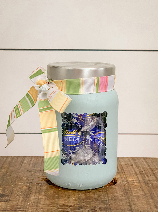 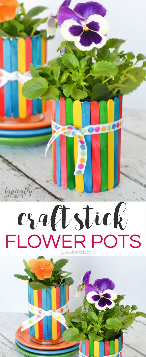 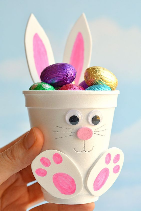 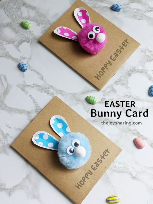 Tuesday amKey SkillsEnglish PSD: Using technology in the community: identify technological equipment in the community:You can either focus on technology in the community e.g. pelican crossings, self-service tills, automatic doors, lifts, book scanners in the library, card readers etc. Alternatively, you can think about technology in school e.g. computer, printer, iPad, photocopier, laminator, shredder, keypad operated doors, calculators etc. Can you make a list of all the different technology you can think of in your chosen area. Use photos from the internet to put on your recording sheet. Make sure you record your ideas using neat writing with correct spellings.MathsPP: demonstrate an awareness of common measures – recognise coins up to £2 and notes up to £10Complete the work sheets, combining coins to make specific amounts to ‘buy’ familiar items – find the correct coins for each item, cut them out and sick them downTuesday pmVocational Studies – Café Skills or CleaningCafé SkillsPP: develop skills for the workplace: take part in activities that require simple decisions to be made & straightforward activities that require you to interact with other peopleRecognise key features of health and safety in the workplaceRecap on how you run you café skills sessions at home. Decide what role you take. Plan to run your café again. Check the menus– do you need to change them? Have you got the same snacks and drinks on offer? If appropriate, don’t forget to add prices to the things on the menu. Once the menu is sorted, set up your café. Maybe use a table cloth to make the table look nice and put your menu on the table for your family to see what is on offer. Ask a member of your family to help you by being either cook to your waiter/waitress, or waiter/waitress to your cook. Make sure you tie long hair back, wear an apron and wash your hands with lots of soap and water before starting work. Take each person’s orders for drinks and snacks or go into the kitchen to make them. See if you can remember what to do and try to be as independent as you can. Remember and follow the safety rules when making hot drinks and toast. If you are being the waiter/waitress make a note of the prices of what each customer has orders and add the amounts up (use a calculator if you want to) and present your customers with their bills.CleaningPP:  develop skills for the workplace: follow instructions &  Recognise key features of health and safety in the workplaceExplore a collection of cleaning equipment e.g. dust pan & brush, window cleaner and cloth, duster, mop & bucket, surface wipes etc. Do you know what each piece of equipment is used for? Look at the photos of different cleaning jobs and decide which equipment you would use for each one. If apporpriate, watch the short video clip of a cleaner, cleaning an office, or watch a family member doing a cleaning job. Select a piece of equipment and ask a family member to support you to carry out that cleaning job e.g. dusting furniture/surfaces, sweeping the floor, vacuuming, cleaning windows, mopping the floor, cleaning the sink etc.Make sure you use the equipment carefully and safely and wear gloves of you are using strong cleaning solutions. Once you have completed you job, ask a family member to give you marks out of ten for your work. Use this Café Role play pack if you want tohttps://www.twinkl.co.uk/resource/t-t-1192-cafe-role-play-packLink to a short video about cleaning an officehttps://www.youtube.com/watch?v=GkTrrDJ9wZEWednesday am Wednesday pmThursday amThursday pmFriday amFriday pmPlease refer to annual reviews for your child’s personalised targets.We would love to see and hear about what you have been doing, feel free to email Andrée – abarnard@parklane.cheshire.sch.uk For Wednesday and Thursday work please email Beth – batherton@parklane.cheshire.sch.ukPlease refer to annual reviews for your child’s personalised targets.We would love to see and hear about what you have been doing, feel free to email Andrée – abarnard@parklane.cheshire.sch.uk For Wednesday and Thursday work please email Beth – batherton@parklane.cheshire.sch.ukPlease refer to annual reviews for your child’s personalised targets.We would love to see and hear about what you have been doing, feel free to email Andrée – abarnard@parklane.cheshire.sch.uk For Wednesday and Thursday work please email Beth – batherton@parklane.cheshire.sch.uk